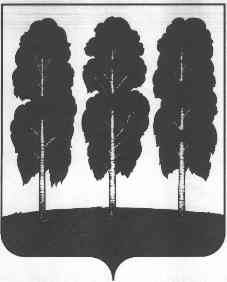 АДМИНИСТРАЦИЯ БЕРЕЗОВСКОГО РАЙОНАХАНТЫ-МАНСИЙСКОГО АВТОНОМНОГО ОКРУГА – ЮГРЫПОСТАНОВЛЕНИЕ от  27.12.2018                                                                                                       № 1229пгт. БерезовоО внесении изменений в постановление администрации Березовского района    от 02 декабря  2013 года № 1757 «О муниципальной программе «Социально-экономическое развитие коренных малочисленных народов Севера Березовского района на 2018-2025 годы и на период до 2030 года»	В соответствии с решением Думы Березовского района  от 11 декабря 2018 года № 346 «О внесении изменений в решение Думы Березовского района          от 21 декабря 2017 года № 205 «О бюджете Березовского района на 2018 год и на плановый период  2019 и 2020 годов» и изменениями финансирования мероприятий муниципальной программы «Социально-экономическое развитие коренных малочисленных народов Севера Березовского района на 2018-2025 годы и на период до 2030 года»:         1.  Внести в приложение к постановлению администрации Березовского района от 02 декабря 2013 года № 1757 «О муниципальной программе «Социально-экономическое развитие коренных малочисленных народов Севера Березовского района на 2018-2025 годы и на период до 2030 года» (далее – муниципальная программа) следующие изменения:         1.1. В паспорте муниципальной программы строку «Финансовое обеспечение, в том числе с распределением средств по источникам финансирования, по годам реализации муниципальной программы, подпрограммам» изложить в следующей редакции:«».          1.2. Приложение 2 к муниципальной программе изложить в следующей редакции согласно приложению к настоящему постановлению.  2. Опубликовать настоящее постановление в газете «Жизнь Югры» и разместить на официальном веб-сайте органов местного самоуправления Березовского района. 3. Настоящее постановление вступает в силу после его официального опубликования. И.о. главы района                                                                                  И.В. ЧечеткинаПриложение к постановлению администрации Березовского районаот 27.12.2018 № 1229Перечень основных мероприятий муниципальной программыФинансовое обеспечение, в том числе с распределением средств по источникам финансирования и по годам реализации муниципальной  программы Общий объем финансирования муниципальной программы на 2018 – 2025 и на период до 2030 года составит 57 484,2 тыс. рублей, в том числе: за счет средств бюджета автономного округа – 56 184,7 тыс. рублей; местный бюджет – 1299,5  тыс. рублей.Бюджет автономного округа:– 2018 год – 4 321,9 тыс. рублей.– 2019 год – 4 321,9 тыс. рублей.– 2020 год – 4 321,9 тыс. рублей.– 2021 год – 4 321,9 тыс. рублей.– 2022 год – 4 321,9 тыс. рублей.– 2023 год – 4 321,9 тыс. рублей.– 2024 год – 4 321,9 тыс. рублей.– 2025 год – 4 321,9 тыс. рублей.– 2026-2030 года – 21609,5 тыс. рублей.Местный бюджет:– 2018 год – 99,5 тыс. рублей.– 2019 год – 100,0 тыс. рублей.– 2020 год – 100,0 тыс. рублей.– 2021 год – 100,0 тыс. рублей.– 2022 год – 100,0 тыс. рублей.– 2023 год – 100,0 тыс. рублей.– 2024 год – 100,0 тыс. рублей.– 2025 год – 100,0 тыс. рублей.– 2026-2030 года – 500,0 тыс. рублей.Номер основного мероприятияОсновное мероприятие муниципальной программы (связь мероприятий с показателями муниципальной программы)    Ответственный исполнитель/соисполнительИсточники финансированияФинансовые затраты на реализацию (тыс. руб.)Финансовые затраты на реализацию (тыс. руб.)Финансовые затраты на реализацию (тыс. руб.)Финансовые затраты на реализацию (тыс. руб.)Финансовые затраты на реализацию (тыс. руб.)Финансовые затраты на реализацию (тыс. руб.)Финансовые затраты на реализацию (тыс. руб.)Финансовые затраты на реализацию (тыс. руб.)Финансовые затраты на реализацию (тыс. руб.)Финансовые затраты на реализацию (тыс. руб.)Финансовые затраты на реализацию (тыс. руб.)Финансовые затраты на реализацию (тыс. руб.)Номер основного мероприятияОсновное мероприятие муниципальной программы (связь мероприятий с показателями муниципальной программы)    Ответственный исполнитель/соисполнительИсточники финансированиявсегов том числев том числев том числев том числев том числев том числев том числев том числев том числев том числев том числеНомер основного мероприятияОсновное мероприятие муниципальной программы (связь мероприятий с показателями муниципальной программы)    Ответственный исполнитель/соисполнительИсточники финансированиявсего20182019202020212022202320232024202520252026-203012345678910111112131314Цель «Создание оптимальных условий для устойчивого экономического и социально–культурного развития коренных малочисленных народов Севера Березовского района на основе рационального природопользования, укрепления социально–экономического потенциала, сохранения исконной среды обитания, традиционной культуры и быта коренных малочисленных народов Севера»Цель «Создание оптимальных условий для устойчивого экономического и социально–культурного развития коренных малочисленных народов Севера Березовского района на основе рационального природопользования, укрепления социально–экономического потенциала, сохранения исконной среды обитания, традиционной культуры и быта коренных малочисленных народов Севера»Цель «Создание оптимальных условий для устойчивого экономического и социально–культурного развития коренных малочисленных народов Севера Березовского района на основе рационального природопользования, укрепления социально–экономического потенциала, сохранения исконной среды обитания, традиционной культуры и быта коренных малочисленных народов Севера»Цель «Создание оптимальных условий для устойчивого экономического и социально–культурного развития коренных малочисленных народов Севера Березовского района на основе рационального природопользования, укрепления социально–экономического потенциала, сохранения исконной среды обитания, традиционной культуры и быта коренных малочисленных народов Севера»Цель «Создание оптимальных условий для устойчивого экономического и социально–культурного развития коренных малочисленных народов Севера Березовского района на основе рационального природопользования, укрепления социально–экономического потенциала, сохранения исконной среды обитания, традиционной культуры и быта коренных малочисленных народов Севера»Цель «Создание оптимальных условий для устойчивого экономического и социально–культурного развития коренных малочисленных народов Севера Березовского района на основе рационального природопользования, укрепления социально–экономического потенциала, сохранения исконной среды обитания, традиционной культуры и быта коренных малочисленных народов Севера»Цель «Создание оптимальных условий для устойчивого экономического и социально–культурного развития коренных малочисленных народов Севера Березовского района на основе рационального природопользования, укрепления социально–экономического потенциала, сохранения исконной среды обитания, традиционной культуры и быта коренных малочисленных народов Севера»Цель «Создание оптимальных условий для устойчивого экономического и социально–культурного развития коренных малочисленных народов Севера Березовского района на основе рационального природопользования, укрепления социально–экономического потенциала, сохранения исконной среды обитания, традиционной культуры и быта коренных малочисленных народов Севера»Цель «Создание оптимальных условий для устойчивого экономического и социально–культурного развития коренных малочисленных народов Севера Березовского района на основе рационального природопользования, укрепления социально–экономического потенциала, сохранения исконной среды обитания, традиционной культуры и быта коренных малочисленных народов Севера»Цель «Создание оптимальных условий для устойчивого экономического и социально–культурного развития коренных малочисленных народов Севера Березовского района на основе рационального природопользования, укрепления социально–экономического потенциала, сохранения исконной среды обитания, традиционной культуры и быта коренных малочисленных народов Севера»Цель «Создание оптимальных условий для устойчивого экономического и социально–культурного развития коренных малочисленных народов Севера Березовского района на основе рационального природопользования, укрепления социально–экономического потенциала, сохранения исконной среды обитания, традиционной культуры и быта коренных малочисленных народов Севера»Цель «Создание оптимальных условий для устойчивого экономического и социально–культурного развития коренных малочисленных народов Севера Березовского района на основе рационального природопользования, укрепления социально–экономического потенциала, сохранения исконной среды обитания, традиционной культуры и быта коренных малочисленных народов Севера»Цель «Создание оптимальных условий для устойчивого экономического и социально–культурного развития коренных малочисленных народов Севера Березовского района на основе рационального природопользования, укрепления социально–экономического потенциала, сохранения исконной среды обитания, традиционной культуры и быта коренных малочисленных народов Севера»Цель «Создание оптимальных условий для устойчивого экономического и социально–культурного развития коренных малочисленных народов Севера Березовского района на основе рационального природопользования, укрепления социально–экономического потенциала, сохранения исконной среды обитания, традиционной культуры и быта коренных малочисленных народов Севера»Цель «Создание оптимальных условий для устойчивого экономического и социально–культурного развития коренных малочисленных народов Севера Березовского района на основе рационального природопользования, укрепления социально–экономического потенциала, сохранения исконной среды обитания, традиционной культуры и быта коренных малочисленных народов Севера»Цель «Создание оптимальных условий для устойчивого экономического и социально–культурного развития коренных малочисленных народов Севера Березовского района на основе рационального природопользования, укрепления социально–экономического потенциала, сохранения исконной среды обитания, традиционной культуры и быта коренных малочисленных народов Севера»Подпрограмма I «Развитие традиционного хозяйствования коренных малочисленных народов и повышение уровня его адаптации к современным экономическим условиям с учетом обеспечения защиты исконной среды обитания и традиционного образа жизни»Подпрограмма I «Развитие традиционного хозяйствования коренных малочисленных народов и повышение уровня его адаптации к современным экономическим условиям с учетом обеспечения защиты исконной среды обитания и традиционного образа жизни»Подпрограмма I «Развитие традиционного хозяйствования коренных малочисленных народов и повышение уровня его адаптации к современным экономическим условиям с учетом обеспечения защиты исконной среды обитания и традиционного образа жизни»Подпрограмма I «Развитие традиционного хозяйствования коренных малочисленных народов и повышение уровня его адаптации к современным экономическим условиям с учетом обеспечения защиты исконной среды обитания и традиционного образа жизни»Подпрограмма I «Развитие традиционного хозяйствования коренных малочисленных народов и повышение уровня его адаптации к современным экономическим условиям с учетом обеспечения защиты исконной среды обитания и традиционного образа жизни»Подпрограмма I «Развитие традиционного хозяйствования коренных малочисленных народов и повышение уровня его адаптации к современным экономическим условиям с учетом обеспечения защиты исконной среды обитания и традиционного образа жизни»Подпрограмма I «Развитие традиционного хозяйствования коренных малочисленных народов и повышение уровня его адаптации к современным экономическим условиям с учетом обеспечения защиты исконной среды обитания и традиционного образа жизни»Подпрограмма I «Развитие традиционного хозяйствования коренных малочисленных народов и повышение уровня его адаптации к современным экономическим условиям с учетом обеспечения защиты исконной среды обитания и традиционного образа жизни»Подпрограмма I «Развитие традиционного хозяйствования коренных малочисленных народов и повышение уровня его адаптации к современным экономическим условиям с учетом обеспечения защиты исконной среды обитания и традиционного образа жизни»Подпрограмма I «Развитие традиционного хозяйствования коренных малочисленных народов и повышение уровня его адаптации к современным экономическим условиям с учетом обеспечения защиты исконной среды обитания и традиционного образа жизни»Подпрограмма I «Развитие традиционного хозяйствования коренных малочисленных народов и повышение уровня его адаптации к современным экономическим условиям с учетом обеспечения защиты исконной среды обитания и традиционного образа жизни»Подпрограмма I «Развитие традиционного хозяйствования коренных малочисленных народов и повышение уровня его адаптации к современным экономическим условиям с учетом обеспечения защиты исконной среды обитания и традиционного образа жизни»Подпрограмма I «Развитие традиционного хозяйствования коренных малочисленных народов и повышение уровня его адаптации к современным экономическим условиям с учетом обеспечения защиты исконной среды обитания и традиционного образа жизни»Подпрограмма I «Развитие традиционного хозяйствования коренных малочисленных народов и повышение уровня его адаптации к современным экономическим условиям с учетом обеспечения защиты исконной среды обитания и традиционного образа жизни»Подпрограмма I «Развитие традиционного хозяйствования коренных малочисленных народов и повышение уровня его адаптации к современным экономическим условиям с учетом обеспечения защиты исконной среды обитания и традиционного образа жизни»Подпрограмма I «Развитие традиционного хозяйствования коренных малочисленных народов и повышение уровня его адаптации к современным экономическим условиям с учетом обеспечения защиты исконной среды обитания и традиционного образа жизни»Задача 1 «Содействие развитию экономики традиционных форм хозяйствования коренных малочисленных народов и, как следствие, увеличение занятости населения; повышение уровня и качества жизни коренных малочисленных народов»Задача 1 «Содействие развитию экономики традиционных форм хозяйствования коренных малочисленных народов и, как следствие, увеличение занятости населения; повышение уровня и качества жизни коренных малочисленных народов»Задача 1 «Содействие развитию экономики традиционных форм хозяйствования коренных малочисленных народов и, как следствие, увеличение занятости населения; повышение уровня и качества жизни коренных малочисленных народов»Задача 1 «Содействие развитию экономики традиционных форм хозяйствования коренных малочисленных народов и, как следствие, увеличение занятости населения; повышение уровня и качества жизни коренных малочисленных народов»Задача 1 «Содействие развитию экономики традиционных форм хозяйствования коренных малочисленных народов и, как следствие, увеличение занятости населения; повышение уровня и качества жизни коренных малочисленных народов»Задача 1 «Содействие развитию экономики традиционных форм хозяйствования коренных малочисленных народов и, как следствие, увеличение занятости населения; повышение уровня и качества жизни коренных малочисленных народов»Задача 1 «Содействие развитию экономики традиционных форм хозяйствования коренных малочисленных народов и, как следствие, увеличение занятости населения; повышение уровня и качества жизни коренных малочисленных народов»Задача 1 «Содействие развитию экономики традиционных форм хозяйствования коренных малочисленных народов и, как следствие, увеличение занятости населения; повышение уровня и качества жизни коренных малочисленных народов»Задача 1 «Содействие развитию экономики традиционных форм хозяйствования коренных малочисленных народов и, как следствие, увеличение занятости населения; повышение уровня и качества жизни коренных малочисленных народов»Задача 1 «Содействие развитию экономики традиционных форм хозяйствования коренных малочисленных народов и, как следствие, увеличение занятости населения; повышение уровня и качества жизни коренных малочисленных народов»Задача 1 «Содействие развитию экономики традиционных форм хозяйствования коренных малочисленных народов и, как следствие, увеличение занятости населения; повышение уровня и качества жизни коренных малочисленных народов»Задача 1 «Содействие развитию экономики традиционных форм хозяйствования коренных малочисленных народов и, как следствие, увеличение занятости населения; повышение уровня и качества жизни коренных малочисленных народов»Задача 1 «Содействие развитию экономики традиционных форм хозяйствования коренных малочисленных народов и, как следствие, увеличение занятости населения; повышение уровня и качества жизни коренных малочисленных народов»Задача 1 «Содействие развитию экономики традиционных форм хозяйствования коренных малочисленных народов и, как следствие, увеличение занятости населения; повышение уровня и качества жизни коренных малочисленных народов»Задача 1 «Содействие развитию экономики традиционных форм хозяйствования коренных малочисленных народов и, как следствие, увеличение занятости населения; повышение уровня и качества жизни коренных малочисленных народов»Задача 1 «Содействие развитию экономики традиционных форм хозяйствования коренных малочисленных народов и, как следствие, увеличение занятости населения; повышение уровня и качества жизни коренных малочисленных народов»1.1.Государственная поддержка юридических и физических лиц из числа коренных малочисленных народов, ведущих традиционный образ жизни и осуществляющих традиционную хозяйственную деятельность (1,2,4,5)Администрация Березовского района (отдел по вопросам малочисленных народов Севера, природопользованию, сельскому хозяйству и экологии)всего56 184,74 321,94 321,94 321,94 321,94 321,94 321,94 321,94 321,94 321,94 321,921 609,51.1.Государственная поддержка юридических и физических лиц из числа коренных малочисленных народов, ведущих традиционный образ жизни и осуществляющих традиционную хозяйственную деятельность (1,2,4,5)Администрация Березовского района (отдел по вопросам малочисленных народов Севера, природопользованию, сельскому хозяйству и экологии)Бюджет автономного округа56 184,74 321,94 321,94 321,94 321,94 321,94 321,94 321,94 321,94 321,94 321,921 609,5Государственная поддержка юридических и физических лиц из числа коренных малочисленных народов, ведущих традиционный образ жизни и осуществляющих традиционную хозяйственную деятельность (1,2,4,5)Администрация Березовского района (отдел по вопросам малочисленных народов Севера, природопользованию, сельскому хозяйству и экологии)Бюджет района0,00,00,00,00,00,00,00,00,00,00,00,0Итого по подпрограмме IИтого по подпрограмме IИтого по подпрограмме Iвсего56 184,74 321,94 321,94 321,94 321,94 321,94 321,94 321,94 321,94 321,94 321,921 609,5Итого по подпрограмме IИтого по подпрограмме IИтого по подпрограмме IБюджет автономного округа56 184,74 321,94 321,94 321,94 321,94 321,94 321,94 321,94 321,94 321,94 321,921 609,5Итого по подпрограмме IИтого по подпрограмме IИтого по подпрограмме IБюджет района0,00,00,00,00,00,00,00,00,00,00,00,0Подпрограмма II "Содействие развитию традиционной культуры, фольклора и национальных ремесел, повышение уровня жизни и образования коренных малочисленных народов"Подпрограмма II "Содействие развитию традиционной культуры, фольклора и национальных ремесел, повышение уровня жизни и образования коренных малочисленных народов"Подпрограмма II "Содействие развитию традиционной культуры, фольклора и национальных ремесел, повышение уровня жизни и образования коренных малочисленных народов"Подпрограмма II "Содействие развитию традиционной культуры, фольклора и национальных ремесел, повышение уровня жизни и образования коренных малочисленных народов"Подпрограмма II "Содействие развитию традиционной культуры, фольклора и национальных ремесел, повышение уровня жизни и образования коренных малочисленных народов"Подпрограмма II "Содействие развитию традиционной культуры, фольклора и национальных ремесел, повышение уровня жизни и образования коренных малочисленных народов"Подпрограмма II "Содействие развитию традиционной культуры, фольклора и национальных ремесел, повышение уровня жизни и образования коренных малочисленных народов"Подпрограмма II "Содействие развитию традиционной культуры, фольклора и национальных ремесел, повышение уровня жизни и образования коренных малочисленных народов"Подпрограмма II "Содействие развитию традиционной культуры, фольклора и национальных ремесел, повышение уровня жизни и образования коренных малочисленных народов"Подпрограмма II "Содействие развитию традиционной культуры, фольклора и национальных ремесел, повышение уровня жизни и образования коренных малочисленных народов"Подпрограмма II "Содействие развитию традиционной культуры, фольклора и национальных ремесел, повышение уровня жизни и образования коренных малочисленных народов"Подпрограмма II "Содействие развитию традиционной культуры, фольклора и национальных ремесел, повышение уровня жизни и образования коренных малочисленных народов"Подпрограмма II "Содействие развитию традиционной культуры, фольклора и национальных ремесел, повышение уровня жизни и образования коренных малочисленных народов"Подпрограмма II "Содействие развитию традиционной культуры, фольклора и национальных ремесел, повышение уровня жизни и образования коренных малочисленных народов"Подпрограмма II "Содействие развитию традиционной культуры, фольклора и национальных ремесел, повышение уровня жизни и образования коренных малочисленных народов"Подпрограмма II "Содействие развитию традиционной культуры, фольклора и национальных ремесел, повышение уровня жизни и образования коренных малочисленных народов"Задача 1 «Возрождение и развитие самобытной культуры, языка и промыслов коренных малочисленных народов.»Задача 1 «Возрождение и развитие самобытной культуры, языка и промыслов коренных малочисленных народов.»Задача 1 «Возрождение и развитие самобытной культуры, языка и промыслов коренных малочисленных народов.»Задача 1 «Возрождение и развитие самобытной культуры, языка и промыслов коренных малочисленных народов.»Задача 1 «Возрождение и развитие самобытной культуры, языка и промыслов коренных малочисленных народов.»Задача 1 «Возрождение и развитие самобытной культуры, языка и промыслов коренных малочисленных народов.»Задача 1 «Возрождение и развитие самобытной культуры, языка и промыслов коренных малочисленных народов.»Задача 1 «Возрождение и развитие самобытной культуры, языка и промыслов коренных малочисленных народов.»Задача 1 «Возрождение и развитие самобытной культуры, языка и промыслов коренных малочисленных народов.»Задача 1 «Возрождение и развитие самобытной культуры, языка и промыслов коренных малочисленных народов.»Задача 1 «Возрождение и развитие самобытной культуры, языка и промыслов коренных малочисленных народов.»Задача 1 «Возрождение и развитие самобытной культуры, языка и промыслов коренных малочисленных народов.»Задача 1 «Возрождение и развитие самобытной культуры, языка и промыслов коренных малочисленных народов.»Задача 1 «Возрождение и развитие самобытной культуры, языка и промыслов коренных малочисленных народов.»Задача 1 «Возрождение и развитие самобытной культуры, языка и промыслов коренных малочисленных народов.»Задача 1 «Возрождение и развитие самобытной культуры, языка и промыслов коренных малочисленных народов.»2.1.Организация, проведение и участие в мероприятиях направленных на развитие национальных ремесел и промыслов(3,6)Администрация Березовского района (отдел по вопросам малочисленных народов Севера, природопользованию, сельскому хозяйству и экологии)всего1299,599,5100,0100,0100,0100,0100,0100100100100,0500,02.1.Организация, проведение и участие в мероприятиях направленных на развитие национальных ремесел и промыслов(3,6)Администрация Березовского района (отдел по вопросам малочисленных народов Севера, природопользованию, сельскому хозяйству и экологии)бюджет автономного округа0,00,00,00,00,00,00,00,00,00,00,00,02.1.Организация, проведение и участие в мероприятиях направленных на развитие национальных ремесел и промыслов(3,6)Администрация Березовского района (отдел по вопросам малочисленных народов Севера, природопользованию, сельскому хозяйству и экологии)Бюджет района1299,599,5100,0100,0100,0100,0100,0100,0100,0100,0100,0500,0Итого по подпрограмме IIИтого по подпрограмме IIИтого по подпрограмме IIвсего1299,599,5100,0100,0100,0100,0100,0100,0100,0100,0100,0500,0Итого по подпрограмме IIИтого по подпрограмме IIИтого по подпрограмме IIБюджет автономного округа0,00,00,00,00,00,00,00,00,00,00,00,0Итого по подпрограмме IIИтого по подпрограмме IIИтого по подпрограмме IIБюджет района1299,599,5100,0100,0100,0100,0100,0100,0100,0100,0100,0500,0Всего по муниципальной программе Всего по муниципальной программе Всего по муниципальной программе всего57 484,24 421,44 421,94 421,94 421,94 421,94 421,94 421,94 421,94 421,94 421,922 109,5Всего по муниципальной программе Всего по муниципальной программе Всего по муниципальной программе Бюджет автономного округа56 184,74 321,94 321,94 321,94 321,94 321,94 321,94 321,94 321,94 321,94 321,921 609,5Всего по муниципальной программе Всего по муниципальной программе Всего по муниципальной программе Бюджет района1299,599,5100,0100,0100,0100,0100,0100,0100,0100,0100,0500,0